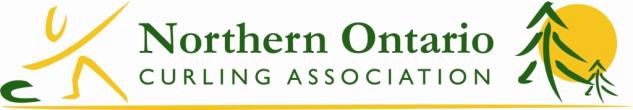 NOCA 2020-21	Per Capita SummaryThe 2020-21 per member fee is $17/person over the age of 13* and includes the $2/member Curling Canada fee.This form must accompany the club’s final payment which is due by January 31st, 2021.This form must be accompanied by a membership list. The first installment is due Dec. 15, 2020If your club has teams participating in playdowns, the per capita fees for those players MUST be sent to NOCA before the first competition.Please make cheques payable to:Northern Ontario Curling Association (NOCA), Box 1363, North Bay, ON   P1B 8K5Per Capita Dues Summary:  Please indicate the Primary Category for each memberPer Capita Dues Summary:  Please indicate the Primary Category for each memberPer Capita Dues Summary:  Please indicate the Primary Category for each memberPer Capita Dues Summary:  Please indicate the Primary Category for each memberPer Capita Dues Summary:  Please indicate the Primary Category for each memberPer Capita Dues Summary:  Please indicate the Primary Category for each memberPer Capita Dues Summary:  Please indicate the Primary Category for each memberPer Capita Dues Summary:  Please indicate the Primary Category for each memberGender# of Athletes# of Athletes# of Coaches# of OfficialsTotal # of membersAdult (over 18)MaleFemaleJuniors (13-18)MaleFemaleYouth Under 13 CompetingMaleYouth Under 13 CompetingFemaleTotal  #Total Members (from Total # above):	x $17 =  _______________ Minus First Installment Payment (Due by Dec. 15,2020): $  	  Balance/Final Payment Owing (Due by Jan. 31, 2021): $  	Total Members (from Total # above):	x $17 =  _______________ Minus First Installment Payment (Due by Dec. 15,2020): $  	  Balance/Final Payment Owing (Due by Jan. 31, 2021): $  	Total Members (from Total # above):	x $17 =  _______________ Minus First Installment Payment (Due by Dec. 15,2020): $  	  Balance/Final Payment Owing (Due by Jan. 31, 2021): $  	Total Members (from Total # above):	x $17 =  _______________ Minus First Installment Payment (Due by Dec. 15,2020): $  	  Balance/Final Payment Owing (Due by Jan. 31, 2021): $  	Total Members (from Total # above):	x $17 =  _______________ Minus First Installment Payment (Due by Dec. 15,2020): $  	  Balance/Final Payment Owing (Due by Jan. 31, 2021): $  	Total Members (from Total # above):	x $17 =  _______________ Minus First Installment Payment (Due by Dec. 15,2020): $  	  Balance/Final Payment Owing (Due by Jan. 31, 2021): $  	Total Members (from Total # above):	x $17 =  _______________ Minus First Installment Payment (Due by Dec. 15,2020): $  	  Balance/Final Payment Owing (Due by Jan. 31, 2021): $  	Youth Under 13*** (Non competing)MaleYouth Under 13*** (Non competing)FemaleTotal #* Youth under the age of 13 as of December 31, 2020 do not have to pay the per capita fee unless competing in NOCA events but MUST be included for reporting purposes.This includes youth participating in Little Rocks programs.* Youth under the age of 13 as of December 31, 2020 do not have to pay the per capita fee unless competing in NOCA events but MUST be included for reporting purposes.This includes youth participating in Little Rocks programs.* Youth under the age of 13 as of December 31, 2020 do not have to pay the per capita fee unless competing in NOCA events but MUST be included for reporting purposes.This includes youth participating in Little Rocks programs.* Youth under the age of 13 as of December 31, 2020 do not have to pay the per capita fee unless competing in NOCA events but MUST be included for reporting purposes.This includes youth participating in Little Rocks programs.* Youth under the age of 13 as of December 31, 2020 do not have to pay the per capita fee unless competing in NOCA events but MUST be included for reporting purposes.This includes youth participating in Little Rocks programs.* Youth under the age of 13 as of December 31, 2020 do not have to pay the per capita fee unless competing in NOCA events but MUST be included for reporting purposes.This includes youth participating in Little Rocks programs.* Youth under the age of 13 as of December 31, 2020 do not have to pay the per capita fee unless competing in NOCA events but MUST be included for reporting purposes.This includes youth participating in Little Rocks programs.* Youth under the age of 13 as of December 31, 2020 do not have to pay the per capita fee unless competing in NOCA events but MUST be included for reporting purposes.This includes youth participating in Little Rocks programs.